一次用塑膠吸管限制使用研商會議時間、地點：備註：南部及東部場次籌備中議程：線上報名資訊：為利統計報名人數，煩請線上辦理報名，網址為：https://goo.gl/pFR2Dm交通資訊：課程時間地點第1場107/8/15（三）下午14：00文化大學大新館4樓數位演講廳 (台北市延平南路127號)第2場107/8/21（二）上午10：00財團法人台中世界貿易中心300HT禮堂半區(台中市西屯區天保街60號)第3場107/8/30（四）上午10：00三重勞工中心10樓演藝廳（新北市三重區新北大道一段9號）第4場107/9/5（三）上午10：00中壢藝術館（桃園市中壢區中美路16號）時間(上午場)時間(下午場)內容9:45-10:0013:45-14:00報到10:00-10:0514:00-14:05開場10:05-10:4014:05-14:40一次用塑膠吸管限制使用規劃說明10:40-11:3014:40-15:30意見交流11:3015:30研商會結束北區地點：107/8/15（三）一、地點：文化大學大新館4樓數位演講廳二、地址：台北市延平南路127號三、電話：(02)27005858 四、交通方式：(一) 捷運路線捷運西門站3號出口直走，至延平南路右轉，沿延平南路直走約7分鐘。捷運小南門站1號出口直走，至延平南路右轉，沿延平南路直走約3分鐘。(二) 公車路線附近公車站牌東吳大學城中校區、小南門及小南門(和平院區) 。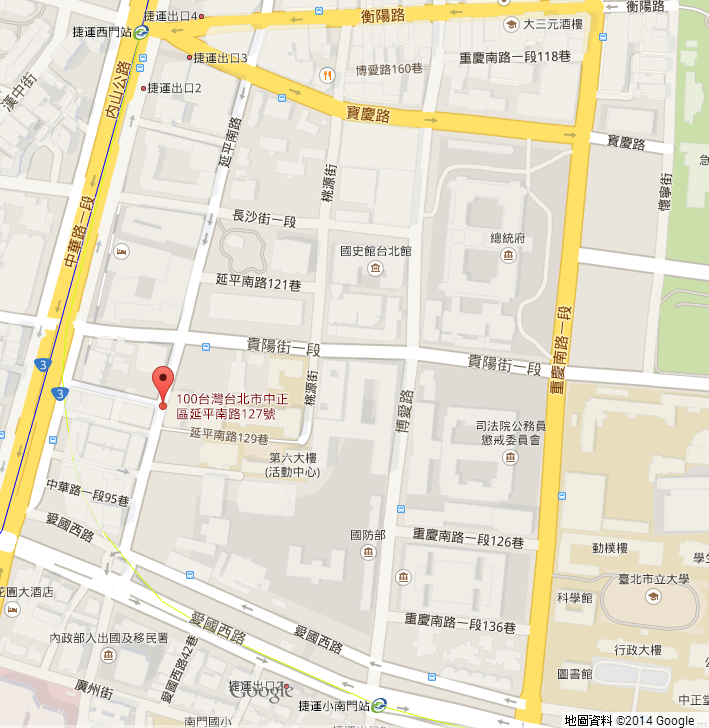 中區地點：107/8/21（二）一、地點：財團法人台中世界貿易中心300HT禮堂辦區二、地址：台中市西屯區天保街60號三、電話：(04)23582271四、交通方式：(一) 公車路線(中港路澄清醫院站牌下車)可由台中火車站搭乘60、、67、75、302、303、304、323、324、325、326公車。(二) 自行開車中山高速公路：下中港交流道，往沙鹿方向，經過台中澄清醫院，左轉進入台中工業區後，左轉 天佑街，右轉中工 2路。第二高速公路：下龍井交流道，往台中市區方向，經過東海大學，右轉進入台中工業區後，左轉 天佑街，右轉中工 2路。中彰快速道路：從朝馬路出口，右轉朝馬路接天保街。從市政路出口，左轉朝馬路接天保街。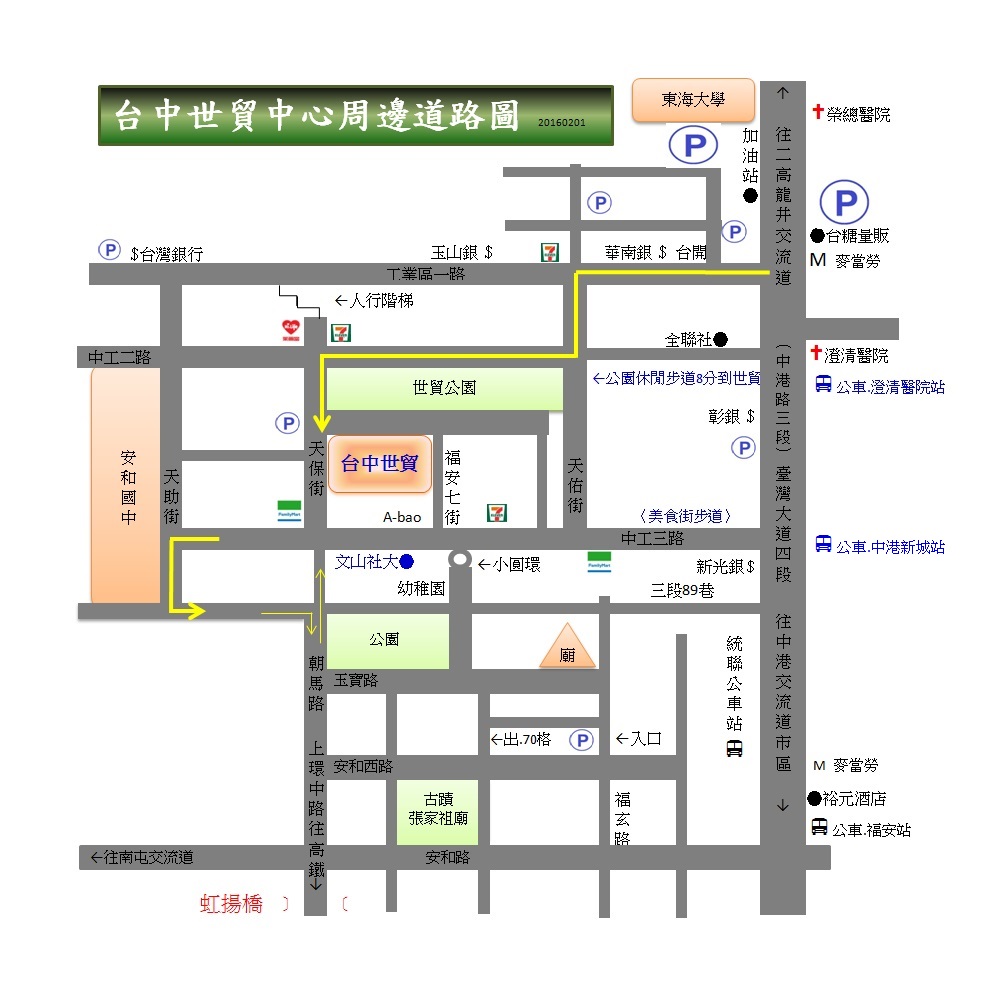 北區地點：107/8/30（四）一、地點：三重勞工中心10樓演藝廳二、地址：新北市三重區新北大道1段9號三、電話：(02) 2981-6127四、交通方式：(一) 捷運路線新蘆線：捷運菜寮站1號出口，沿重新路三段115巷走到新北大道即可到達，路程約5分鐘內。(二) 公車路線三重稅捐分處下車：公車640號、621號、1070號、232正線、806號。菜寮站下車：公車264號、292號、616號、636號、638號、14號、62號、111號、227號、639號、801號、803號、1501號、885號、857號、1209號、641號、520號、617號、618號、221號。三重區公所(新北大道)下車：公車211號、520號、617號、618號、641號、F301、F302、F303。五、相關資訊：http://4rent.labor.ntpc.gov.tw/traffic%20information1.asp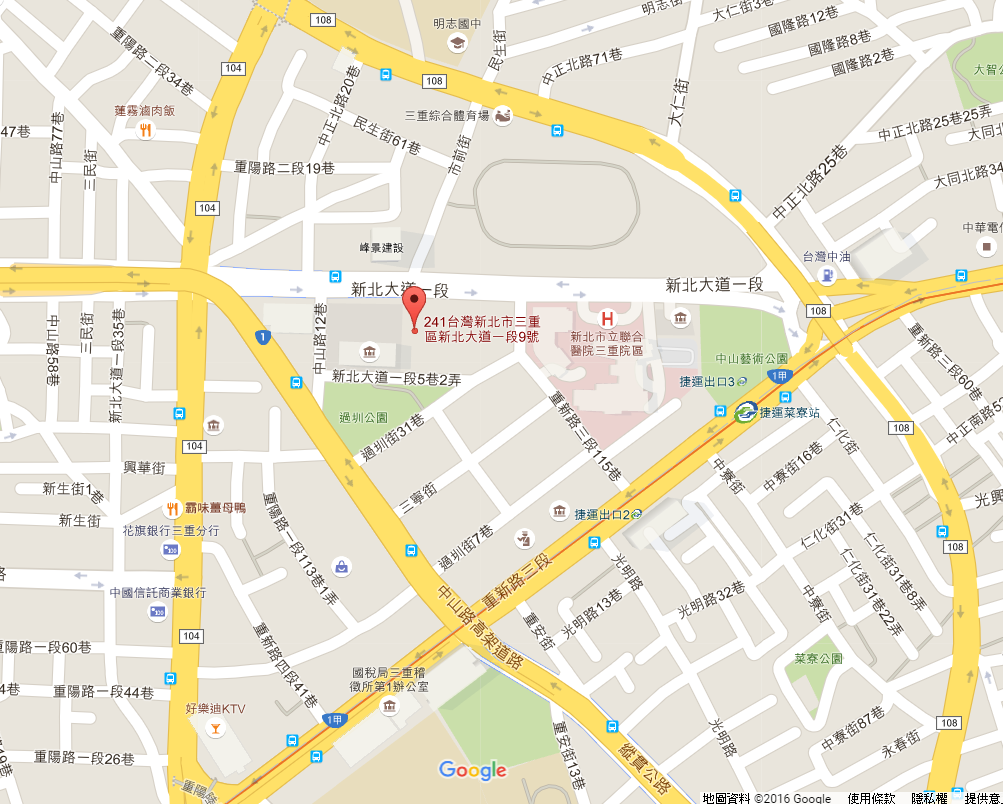 北區地點：107/9/5（三）一、地點：桃園南區活動中心演藝廳二、地址：桃園市平鎮區延平路一段168號三、電話：(03)491-5168四、交通方式：(一)公車路線：市區公車1路車「監理站」下車後沿中美路步行，約5分鐘即可抵達。(二)自行開車由國道1—內壢交流道下，沿中園路直行右轉中華路接延平路，左轉元化路直行至中美路交岔口即達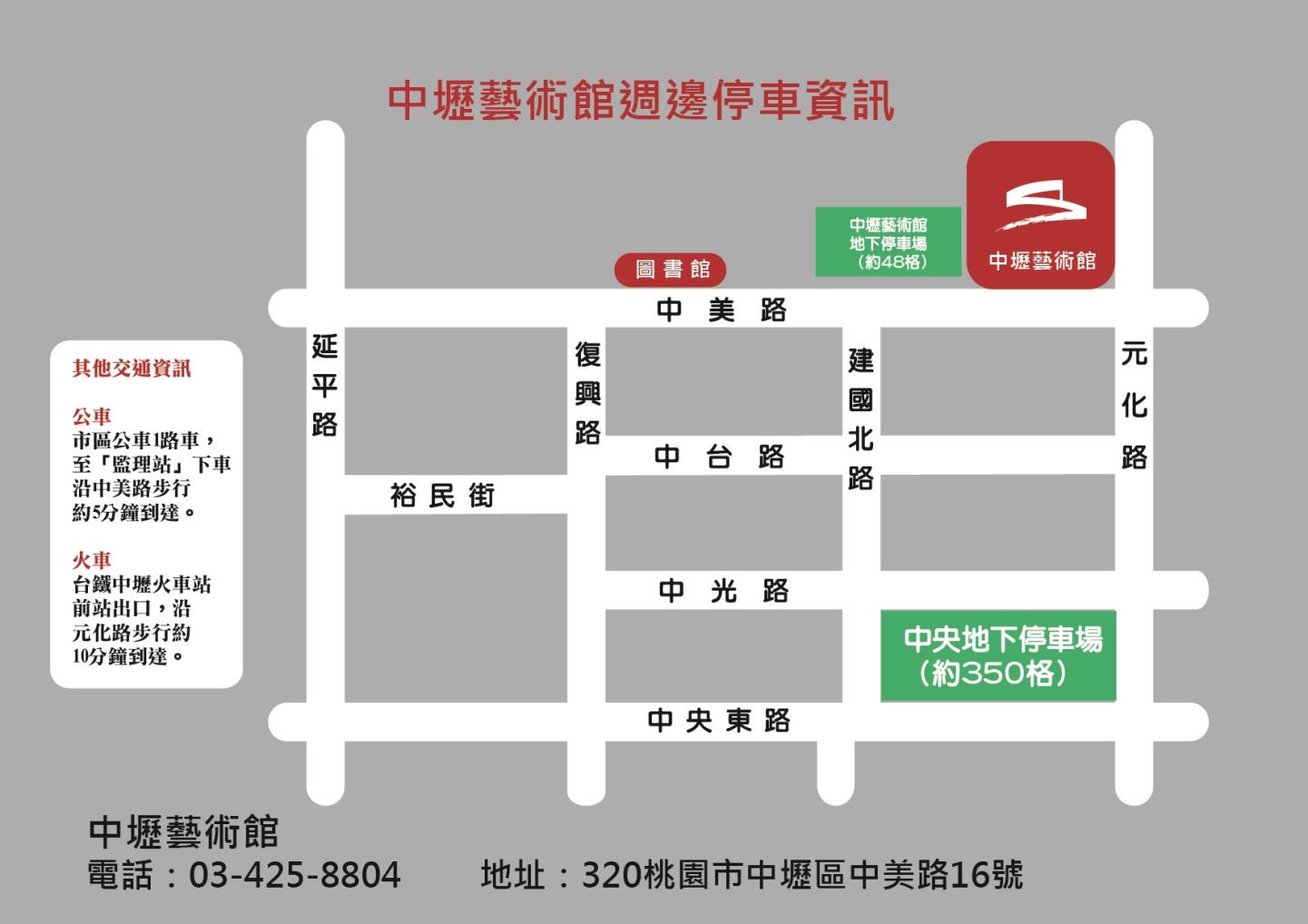 